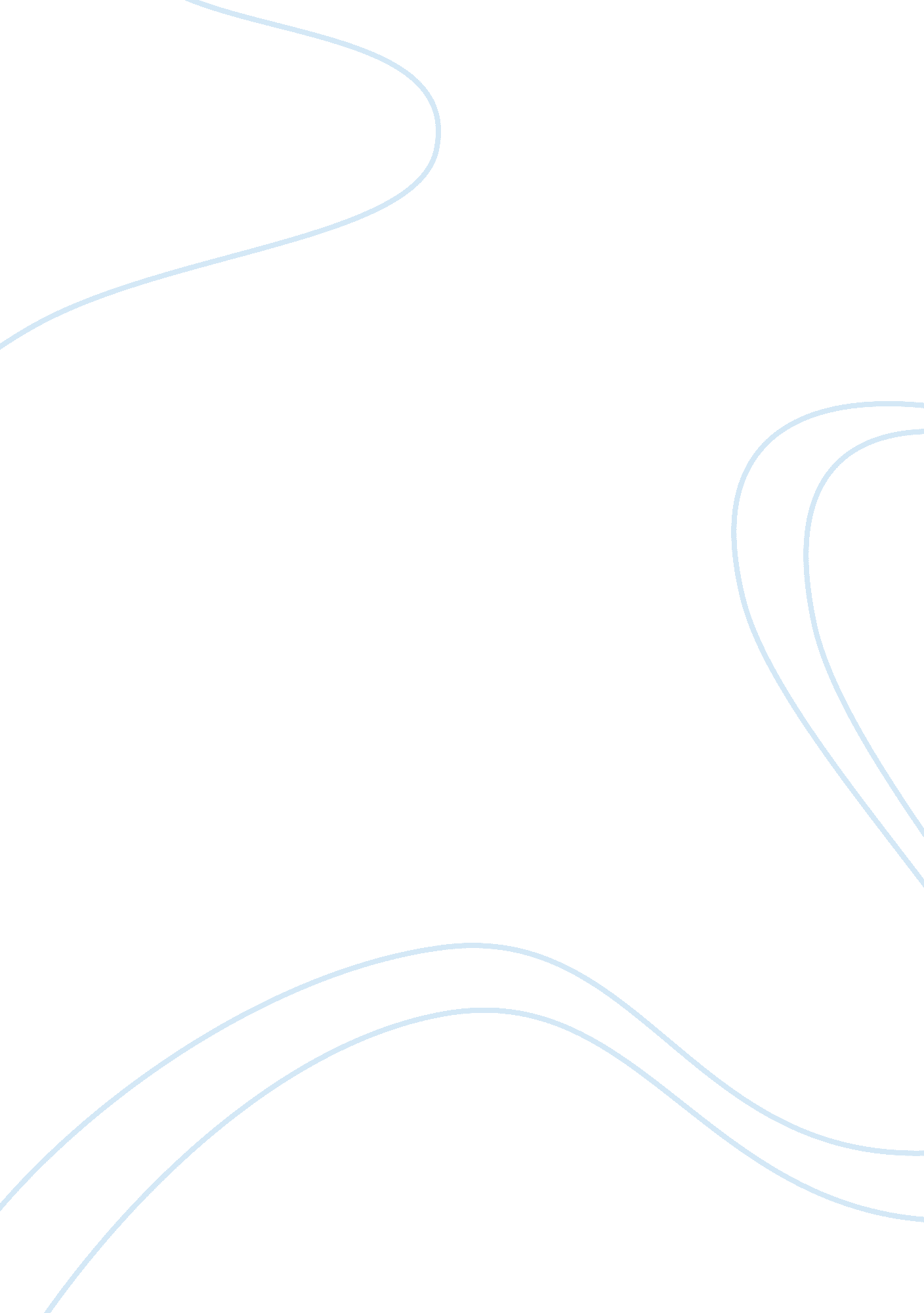 What makes teenagers influenced by korean cultureSociology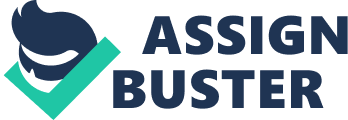 What Makes Teenagers Influenced by Korean Culture Introduction “ If you are exposed to it with TV, music, pop culture, it becomes more acceptable. It’s just part of the everyday lives. With the older generation it’s more foreign to them.” (Ben Anderson) There are several things why Korean culture is accepted in Indonesia, but People have their own reason for accepting the culture even there is positive and negative effect. Body Paragraph Korean music and drama production giving attraction Attractive combination between all genres around the world in Korean song. a. Korean pop that is influenced by style and genres from around the world, such as western pop, rock experimental, jazz, gospel, Latin, hip hop, R&B, reggae, electronic dance, folk, country, classical, and Japanese pop music. Handsome actor and beautiful actress are the additional attraction in Korean drama. a. The factor that is not less important in boosting film rating is the line of supporting actors. More famous the actor or actress playing as the main character, the more in demand the film is sold. Teenagers attracted with the different appearance of artist they like in every new performance. a. Korean artist will have different look in every season they perform. People waiting the significant difference look from artist from head to toe. Korean nice places attract the tourist Some Korean places which is the place for shooting some scene in the movie become famous. a. Undeniably, Korean drama is one of the factors that make South Korea’s tourism sector soar. In every drama scene, there always a beautiful spot that is setting as an important scene, so a lot of people want to go there immediately. Call it Nami Island in Winter Sonata, Jeju Island in Playful Kiss, Dongdaemun Market in Fashion King, the streets and bus stops on the streets of Seoul also look photogenic in various dramas. Famous places become the must destination to visit. Acceptable and unique Korean product for Indonesian people Fashion trending in Korea is different with the other countries. a. Although, not many Korean fashion brands have invaded the global market, the Korean style has become famous that has its own characteristics. Cute, girly, and cheerful to be the outline of Korean fashion. Make up brand in Korea become the most wanted product in Indonesia. a. Make up brand in Korea used by famous actress who become the brand ambassador. Indonesia and Korea cooperation. First cooperation between Indonesia and Korea is military. a. Indonesia and South Korea invest in joint military development projects, including the KFX / IFX Combat Jet. Other things such as culture, destination and others become their corporation. III. ConcusionA. Restatement of the thesisThere are several things why Korean culture is accepted in Indonesia, but People have their own reason for accepting the culture even there is positive and negative effect. Refferences: Roll, Martin. “ Korean wave – The Rise of Korea’s Cultural Economy & Pop Culture.” Martin Roll. Last updated January 2018. https://martinroll. com/resources/articles/asia/korean-wave-hallyu-the-rise-of-koreas-cultural-economy-pop-culture/. Date of Accessed September 20, 2018. Yatim, Danny. “ Hallyu, the Korean Wave.” The Jakarta Post. Last updated Monday, February 13, 2017. http://www. thejakartapost. com/life/2017/02/13/essay-hallyu-the-korean-wave. html. Date of accessed September 20, 2018. 